DAFTAR RIWAYAT HIDUP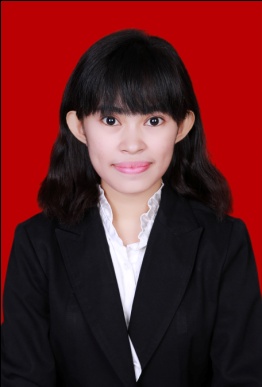 Asmayani Safitri, lahir di Anabanua, 05 Oktober 1991, putri dari buah perkawinan dari Zainal Abidin dan Jumiati. Masuk Taman Kanak-kanak (TK) pada tahun 1996 dan tamat pada tahun 1997, kemudian pada tahun yang sama melanjutkan  Sekolah Dasar Negeri (SDN) 193 Labawang Kecamatan Keera Kabupaten Wajo dan tamat pada tahun 2003, kemudian melanjutkan  ke  SMP  Negeri 1 Keera pada tahun yang sama dan tamat pada tahun 2006. Dan melanjutkan ke SMA Negeri 12 Makassar dan tamat pada tahun 2009 dan pada tahun tersebut tercatat sebagai mahasiswa Jurusan Pendidikan Luar Sekolah Fakultas Ilmu Pendidikan Universitas Negeri Makassar.